из первых уст	Рустем Сибгатуллин: «Конкурс инновационных компаний отличается большим количеством интересных проектов» 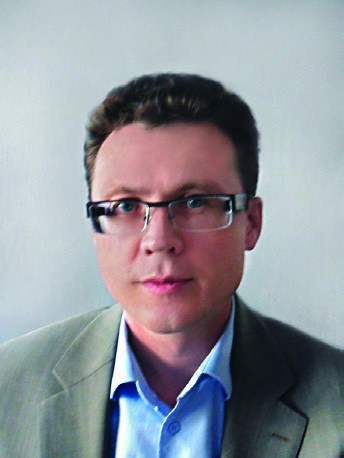 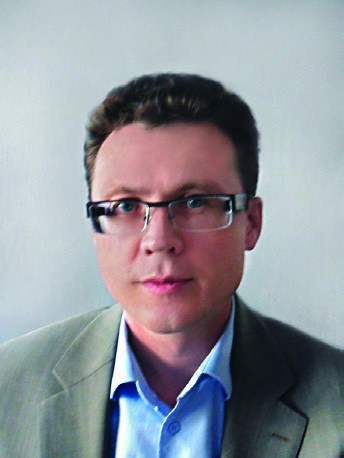 Как мы уже освещали на страницах нашего журнала, Министерство экономики РТ активно осуществляет программы по поддержке субъектов малого и среднего предпринимательства.  Среди прочих конкурсов был объявлен и конкурс на получение гранта предпринимателями, осуществляющими разработку и внедрение инновационной продукции. Этот конкурс благополучно завершен. О том, как он проходил, мы беседуем с Рустемом Рафкатовичем Сибгатуллиным, заместителем министра экономики Республики Татарстан, начальником  Департамента поддержки предпринимательства.Рустем Рафкатович, в какие сроки был проведен среди предпринимателей РТ, занимающихся инновационной деятельностью, конкурс на получение государственной финансовой поддержки?Все конкурсные отборы по программам финансовой поддержки субъектов малого и среднего предпринимательства стартовали в июле 2013 года.Каковым был финансовый фонд этого конкурса?По мероприятию «Инновации» общий фонд финансирования в текущем году составил 123,4 млн. рублей, в том числе 6,7 млн рублей за счет остатков неосвоенных средств 2012 года.Как проходило рассмотрение заявок?Рассмотрение заявок проходило в рамках заседания конкурсной комиссии 28-29 августа. Заседание комиссии транслировалось в онлайн режиме. Всего на конкурс в этом году было по-4дано 66 конкурсных заявок на сумму более 197 млн. рублей. Каждому предпринимателю была предоставлена возможность презентовать свой проект.  По результатам голосования комиссия отобрала 34 лучших проекта на общий объем предоставляемых субсидий 123,4 млн рублей.Какая заявка запомнилась Вам более других в силу своей неординарности, оригинальности?Конкурс инновационных компаний отличается от всех других конкурсных отборов большим количеством интересных бизнес-проектов. В этом году наиболее яркими и запоминающимися, на мой взгляд, были презентации компаний ООО «АтонИмпульс», производящего вездеходные транспортные средства «ВИКИНГ», ООО «Автодория», известного разработкой системы в области обеспечения безопасности дорожного движения, а также «Эйдос-Медицина», представившей проект по производству оборудования-симулятора для проведения репетиций эндохирургических вмешательств. По каким причинам, на ваш взгляд, государством оказывается поддержка инновационному предпринимательству?Важность инноваций трудно переоценить. В условиях жесткой экономической конкуренции на передовых позициях будут находиться только производители, активно внедряющие новые прорывные технологии. Россия по производству наукоемкой продукции занимает одно из последних среди промышленно развитых стран мест, именно поэтому для нас так важно внедрение инноваций, способных дать качественный, прорывной подъем экономики.Были ли какие-то ограничения в сферах деятельности для участников этой программы?По данной программе ограничения по видам деятельности не установлены. Главным ограничением в 2013 году было обязательное наличие у предпринимателя документа, подтверждающего его права на объекты интеллектуальной собственности.Кто именно имел право участвовать в отборе?В 2013 году участие в программе «Инновации» могли принимать малые и средние инновационные компании, причем в 2013 году это могли быть и юридические лица, и индивидуальные предприниматели.На каких условиях выдавались субсидии? В 2013 году поддержка в рамках программы «Инновации» предоставлялась в двух формах: гранты под проект начинающей инновационной компании и субсидии на реализацию проекта действующей инновационной компании.Было ли различие между условиями субсидирования начинающих и тех, кто работает уже не один год? Малые инновационные компании, действующие менее 1 года, могли претендовать на получение гранта под проект в размере до 500 тыс. рублей, малые и средние инновационные компании, действующие более 1 года, – на субсидирование фактически понесенных затрат на реализацию инновационных проектов в размере до 5 млн. рублей.Какому виду предпринимательской деятельности отдавалось  предпочтение в предоставлении поддержки?По результатам конкурсного отбора на поддержку инноваций в производственной сфере будет направлено 83,4 млн рублей (67,6% от общего финансирования), на поддержку itпроектов – 39,9 млн руб. (32,4%).Какие документы были нужны для получения гранта по этой программе?Для участия в этой программе нужно было предоставить:заявление; паспорт бизнес-проекта;документы, подтверждающие права заявителя на результаты интеллектуальной деятельности;документы, касающиеся реализации бизнес-проекта:документы, подтверждающие наличие производственных помещений и/или офисных помещений; копии действующих контрактов, необходимых для реализации проекта (при наличии);смету затрат, а также документы, подтверждающие соответствие заявителя критериям отнесения к субъектам 5из первых уст	малого и среднего предпринимательства.Кто именно  определяет инновационность проекта?Инновационность проекта определяется решением членов комиссии. Состав комиссии сформирован из представителей вузов, научно-исследовательских институтов, инфраструктуры поддержки инновационного бизнеса, которые по роду своей деятельности каждый день работают с новыми бизнес-идеями и с большой вероятностью определяют наличие или отсутствие инновационной составляющей предлагаемых к рассмотрению бизнес-проектов.Как давно существует программа? Каковы результаты тех, кто уже участвовал в ней, но не в этом году?Программа в Татарстане реализуется с 2010 года. За время реализации на ее финансирование было выделено более 400 млн руб., а поддержку получили около 200 предпринимателей. В рамках данной программы предпринимателями создано более 800 новых 6рабочих мест. Ряд предпринимателей успешно реализуют поддержанные в свое время бизнес-идеи и выходят на новые рынки сбыта.Сколько предпринимателей уже получили господдержку?Программа в Татарстане реализуется с 2010 года. За все время реализации на ее финансирование было выделено более 400 млн. руб., поддержку получили около 200 предпринимателей. В том числе в 2013 году 34 предпринимателя на сумму 123,4 млн. рублей.Бизнесмены из каких сфер в прошлом году заинтересовались программой больше всего?В основном программа всегда была ориентирована на производственный бизнес, однако в 2013 году Президентом Республики Татарстан Р.Н.Миннихановым было принято решение о выделении специальной квоты (20% от общего объема финансирования) для предпринимателей it-сферы.Беседовала Маргарита Подгородова		портретИльнар Хисамиев: «Практически  в каждой сфере предпринимательства наше инновационное устройство востребовано» 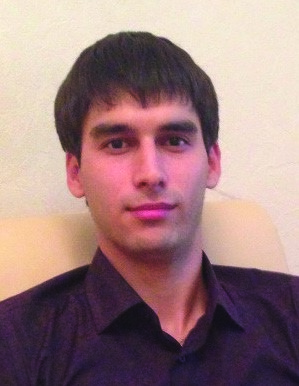 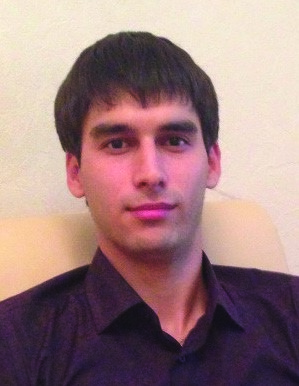 В наше время невозможно представить себе предпринимательскую деятельность без соответствующего программного обеспечения. Сегодня мы беседуем с Хисамиевым Ильнаром Ильгизовичем – генеральным  директором  ООО «ИНОУ», разрабатывающим инновации в сфере программного обеспечения. Ильнар Хисамиев является победителем конкурса «Пятьдесят лучших инновационных идей для Республики Татарстан» по программе инновационных проектов «Идея-1000» в 2011 году. Мы говорим с ним об уникальном устройстве, которое повысит производительность в каждой сфере предпринимательской деятельности.51портрет	Наши клиенты – это предприниматели различных сфер деятельности. Ведь  всегда  держать в курсе событий своих клиентов, информировать их о скидках, рекламных акциях, поступлении новых товаров  выгодно любому предпринимателю.А SMS-информирование позволяет  увеличить поток новых и постоянных клиентов. Наш сервис предоставляет быстрый, надёжный и безопасный способ для связи с потенциальными и существующими клиентами, партнерами и сотрудниками.Каковы преимущества инновационного устройства SMSer?Прежде всего, SMSer обеспечивает Безопасность клиентской базы компании. База контактов всегда остается на Вашем компьютере. Также SMSer  обеспечивает экономичность – возможность самостоятельного выбора оператора сотовой связи и тарифа, что позволяет управлять бюджетом и планировать SMS-оповещения.При осуществлении каких видов деятельности это устройство будет полезно?Практически  в каждой сфере предпринимательства наше инновационного устройство будет востребовано. Представьте себе: в страховые компаниях в договорной работе с клиентами важно вовремя информировать об окончании срока договора страхования и о необходимости продления страхового полиса. Также сфера применения охватывает рекламную политику страховой компании в части сообщений о новых страховых услугах и предложениях, возможность проведения различных маркетинговых и рекламных акций, направленных на продажу услуг страхования или дополнительных возможностей страховой компании. 52Туроператоры и турфирмы тоже с пользой для себя используют наше устройство. Оно помогает в сопровождение клиента от момента получения заказа на выбор тура до новостей о стране пребывания. К примеру, с помощью SMSer Вы сможете информировать о том, что виза получена, или сообщить о появлении горячих предложений, об открытии нового туристического направления, о новых турах, о горячих путевках, о скидках на проживание или проезд.А в предприятиях общепита SMSer найдет себе применение?Конечно! Кафе, рестораны, бары, ночные клубы, боулинг-клубы, бильярдные клубы также являются нашими клиентами.  SMSer  дает этим заведениям возможность сообщать о новом меню, дегустации новых блюд, акциях, днях скидок, о проведении тематических вечеринок, о приглашенных гостях с шоу-программой, о приезде известного DJ, приглашать на тематические спортивные вечеринки с просмотром игры любимой команды.Аптеки, частные клиники  также с пользой могут использовать SMSer . Это использование позволит быстро совершать рассылки о скидках, информацию о новых услугах, напоминание о записи на прием врача, о времени назначенных процедур или информации об их переносе, напоминание о времени приема лекарств, сообщение о результатах лабораторных медицинских анализов.Даже в сетевом  маркетинге,  в сфере MLM  может с успехом использоваться SMSer.  Ведь информирование о новинках, новых каталогах, информирование сотрудников о значимых событиях в компании, анонсы мастер-классов и других тематических мероприятий, напоминания о начале приёма заказов можно с легкостью осуществлять с помощью SMSer.А в спортивных организациях найдется применение этому нововведению?Конечно! В спортивных  клубах   информирование о различных услугах клубах можно осуществлять с помощью SMSer. Например, оповещать клиентов о скидках на посещение тренажерного зала, бассейна, предложение о новых фитнес-программах, акциях и бонусных предложениях на посещение клуба, информирование как об индивидуальных занятиях с инструктором или персональным тренером, так и о групповых занятиях.А как применяется SMSer в кадровых агентствах, общественных организациях?В кадровых агентствах с помощью  SMSer  можно рассылать предложения о новых вакансиях и условиях работы мгновенно огромному числу клиентов. Также в этой сфере можно осуществлять поиск кандидатов на сезонную работу или работу по временному найму. Что касается общественных организаций, управляющих компаний, организаций  ЖКХ, то  устройство позволит довести необходимую  информацию до каждого члена общественной организации, известив их о новых планируемых мероприятиях, торжественных и праздничных днях, информацию о месте и времени проведения общественных мероприятий, о времени и результатах собраний.Как именно  работает SMSer?Для начала в устройство SMSer  вставляется SIM-карта. Далее SMSer подключается к компьютеру и загружается программное обеспечение.  Потом в поле программного обеспечения загружается список контактов, для которых  и предназначено будущее сообщение. Далее вводим текст сообщения и запускаем рассылку. Как видите, все очень просто!Как же оплачиваются  эти SMS-сообщения?Оплата SMS сообщений осуществляется исходя из тарифного плана оператора. При этом Вы сами выбираете свой тариф. Например, тарифный план некоторых сотовых операторов дает возможность безлимитного SMS- пакета за 150 рублей в месяц.Какова юридическая основа SMSer?Согласно Федеральному закону «О рекламе» «распространение рекламы по сетям электросвязи, в том числе посредством использования телефонной, факсимильной, подвижной радиотелефонной связи, допускается только при условии предварительного согласия абонента или адресата на получение рекламы». В связи с этим для отправки SMS необходимо иметь согласие абонента получать сообщение. Для получения данного согласия разрабатывается анкета, которую заполняет клиент , при обращении за услугой или за товаром.  Главное,  чтобы будущие абоненты  указывали свой номер телефона, тогда сообщение с использованием  SMSer  имеет  юридическую основу.Пользуетесь или планируете ли пользоваться лично Вы вашей инновационной разработкой?Да, мы сами активно используем свои разработки в повседневной деятельности компании как в коммерческих целях, так и в целях тестирования для дальнейшего усовершенствования продукта и расширения сферы его использования. Каковы ваши планы на будущее?В скором будущем мы планируем завершить разработку программного обеспечения  для проведения образовательных программ и конференций по системе E-learning. Обеспечение данного формата в виде режима online связи, и предоставление услуги как SaaS сервис. Об этом проекте мы обязательно заявим широкой общественности.Каково Ваше жизненное кредо?Не отступать перед трудностями! Беседовала Маргарита ПодгородоваУважаемые читатели!Приглашаем Вас стать гостем рубрики «Портрет». У Вас есть уникальная возможность заявить о себе как о личности и о профессионале!Ждем ваших звонков по телефону (843) 200-94-88 (e-mail: nalog-iz@mail.ru).54Какова цель создания вашей организации и каково основное направление её работы?Наша компания, ООО «ИНОУ», создана для реализации инновационных проектов. Основным направлением нашей деятельности являются информационно-телекоммуникационные системы, то есть программное обеспечение. По каждому проекту нашей компании специалистами проведены патентные исследования согласно ГОСТ Р 15.011-96 и поданы заявки на получение патента.С какими организациями сотрудничает ваша компания?Мы активное сотрудничаем с Государственной некоммерческой организацией «Инвестиционно-венчурный фонд Республики Татарстан», а также с Федеральным государственным бюджетным учреждением «Фонд содействия развитию малых форм предприятий в научно-технической сфере» в городе Москве.Расскажите, пожалуйста, о вашем инновационном продукте.Наша продукция называется SMSer. С помощью этого инновационного устройства можно осуществлять SMS-оповещение, что позволяет привлекать новых клиентов или информировать сотрудников о значимых событиях в компании. Устройство сочетает в себе экономичность и высокую отдачу. Каковы затраты на проведения столь большого количества SMSоповещений с помощью этого устройства? Не слишком ли они велики?Затраты на проведение SMS-оповещения невелики по сравнению с полученным откликом в виде новых клиентов, ростом продаж и, в конечном итоге, доведением информации до потенциального пользователя.Все-таки кто является вашими основными клиентами? Для какой аудитории выгодно использование устройства SMSer?53